Equality Screening TemplateIntroductionPart 1- Policy ScopingThe first stage of the screening process involves scoping the policy under consideration.  The purpose of policy scoping is to help prepare the background and context and set out the aims and objectives for the policy, being screened.  At this stage, scoping the policy will help identify potential constraints as well as opportunities and will help the policy maker work through the screening process on a step by step basis.Public authorities should remember that the Section 75 statutory duties apply to internal policies (relating to people who work for the authority), as well as external policies (relating to those who are, or could be, served by the authority).Information about the policy Implementation FactorsAre there any factors which could contribute to/detract from the intended aim/outcome of the policy/decision?If yes, are they: (Select all applicable)Main stakeholders affectedWho are the internal and external stakeholders (actual or potential) that the policy will impact upon?Other policies with a bearing on this policy:Available Evidence Evidence to help inform the screening process may take many forms.  Public authorities should ensure that their screening decision is informed by relevant data. What evidence/information (both qualitative and quantitative) have you gathered to inform this policy?  Specify details for each of the Section 75 categories.Needs, Experiences and PrioritiesTaking into account the information referred to above, what are the different needs, experiences and priorities of each of the following categories, in relation to the particular policy/decision?  Specify details for each of the Section 75 categoriesPart 2 - Screening Questions Introduction In making a decision as to whether or not there is a need to carry out an equality impact assessment, the public authority should consider its answers to the questions 1-4 which are given on pages 66-68 of the Guide: https://www.equalityni.org/S75dutiesTaking into account the evidence presented above, consider and comment on the likely impact on equality of opportunity and good relations for those affected by this policy, in any way, for each of the equality and good relations categories, by applying the screening questions given overleaf and indicate the level of impact on the group i.e. minor, major or none.Impact: Major / Minor / NoneIf the public authority’s conclusion is major in respect of one or more of the Section 75 equality of opportunity and/or good relations categories, then consideration should be given to subjecting the policy to the equality impact assessment procedure. In favour of ‘MAJOR’ impactIf the public authority’s conclusion is minor in respect of one or more of the Section 75 equality categories and/or good relations categories, then consideration should still be given to proceeding with an equality impact assessment, or to:Measures to mitigate the adverse impact; orThe introduction of an alternative policy to better promote equality of opportunity and/or good relations.In favour of ‘MINOR’ impactIf the public authority’s conclusion is none in respect of all of the Section 75 equality of opportunity and/or good relations categories, then the public authority may decide to screen the policy out.  If a policy is ‘screened out’ as having no relevance to equality of opportunity or good relations, a public authority should give details of the reasons for the decision taken. In favour of ‘NONE’Screening Questions Additional ConsiderationsMultiple IdentityGenerally speaking, people can fall into more than one Section 75 category.  Taking this into consideration, are there any potential impacts of the policy/decision on people with multiple identities?     (For example: disabled minority ethnic people; disabled women; young Protestant men; and young lesbians, gay and bisexual people). Provide details of data on the impact of the policy on people with multiple identities.  Specify relevant Section 75 categories concerned.Part 3 - Screening DecisionIf the decision is not to conduct an equality impact assessment, please provide details of the reasons.If the decision is not to conduct an equality impact assessment the public authority should consider if the policy should be mitigated or an alternative policy be introduced.If the decision is to subject the policy to an equality impact assessment, please provide details of the reasons.All public authorities’ equality schemes must state the authority’s arrangements for assessing and consulting on the likely impact of policies adopted or proposed to be adopted by the authority on the promotion of equality of opportunity.  The Commission recommends screening and equality impact assessment as the tools to be utilised for such assessments.  Further advice on equality impact assessment may be found in a separate Commission publication: Practical Guidance on Equality Impact Assessment.Mitigation When the public authority concludes that the likely impact is ‘minor’ and an equality impact assessment is not to be conducted, the public authority may consider mitigation to lessen the severity of any equality impact, or the introduction of an alternative policy to better promote equality of opportunity or good relations.Can the policy/decision be amended or changed or an alternative policy introduced to better promote equality of opportunity and/or good relations? If so, give the reasons to support your decision, together with the proposed changes/amendments or alternative policy.Timetabling and PrioritisingFactors to be considered in timetabling and prioritising policies for equality impact assessment.If the policy has been ‘screened in’ for equality impact assessment, then please answer the following questions to determine its priority for timetabling the equality impact assessment.On a scale of 1-3, with 1 being the lowest priority and 3 being the highest, assess the policy in terms of its priority for equality impact assessment.Note: The Total Rating Score should be used to prioritise the policy in rank order with other policies screened in for equality impact assessment.  This list of priorities will assist the public authority in timetabling.  Details of the Public Authority’s Equality Impact Assessment Timetable should be included in the quarterly Screening Report.Is the policy affected by timetables established by other relevant public authorities?If yes, please provide details:Part 4 - MonitoringPublic authorities should consider the guidance contained in the Commission’s Monitoring Guidance for Use by Public Authorities (July 2007). The Commission recommends that where the policy has been amended or an alternative policy introduced, the public authority should monitor more broadly than for adverse impact (See Benefits, P.9-10, paras 2.13 – 2.20 of the Monitoring Guidance).Effective monitoring will help the public authority identify any future adverse impact arising from the policy which may lead the public authority to conduct an equality impact assessment, as well as help with future planning and policy development.Part 5 - Approval and authorisationNote: A copy of the Screening Template, for each policy screened should be ‘signed off’ and approved by a senior manager responsible for the policy, made easily accessible on the public authority’s website as soon as possible following completion and made available on request. Part Part TitleDescription1Policy ScopingAsks public authorities to provide details about the policy, procedure, practice and/or decision being screened and what available evidence you have gathered to help make an assessment of the likely impact on equality of opportunity and good relations2Screening QuestionsAsks about the extent of the likely impact of the policy on groups of people within each of the Section 75 categories. Details of the groups consulted and the level of assessment of the likely impact.  This includes consideration of multiple identity and good relations issues.  3Screening DecisionGuides the public authority to reach a screening decision as to whether or not there is a need to carry out an equality impact assessment (EQIA), or to introduce measures to mitigate the likely impact, or the introduction of an alternative policy to better promote equality of opportunity and/or good relations.4MonitoringProvides guidance to public authorities on monitoring for adverse impact and broader monitoring.5Approval and AuthorisationVerifies the public authority’s approval of a screening decision by a senior manager responsible for the policy.Name of PolicyPaternity/ Partners Leave PolicyIs it existing, revised or a new policy?ExistingWhat is it trying to achieve? (Intended aims/outcomes)The policy outlines statutory and company entitlements to leave and pay after the birth of a child with direct links to the entitled party for example father of the childAre there any Section 75 categories which might be expected to benefit from the intended policy? If so, explain how. There are 3 categories that would be expected to benefit from this policy more than others:The second parent on the birth certificate regardless of gender, or spouse or partner regardless of gender, or the child’s adopter, or the intended parent in a surrogacy arrangement – this covers both men and women, and regardless of sexual orientation.Those with child dependants as the policy is specifically designed to provide entitlement to leave of absence from work when a child is born. Therefore, those availing will have become employees with child dependants, if they were not already in that category. Who initiated or wrote the policy? HR Services ManagerWho owns and who implements the policy?Human ResourcesYesXNoFinancialXLegislativeOther – please specify: XStaffService UsersOther Public Sector OrganisationsVoluntary/ Community/ Trade UnionsOther – please specify:Adoption PolicyMaternity PolicyParental Leave PolicyShared Parental Leave PolicyTime off for Dependants PolicySection 75 categoryDetails of evidence/informationReligious beliefInternal data of those who took Paternity/Partners Leave between 2017-2019 shows that of 103 employees recorded the two main religious beliefs were (and their respective percentages of the employees who used the policy):Protestant = 56 (54%)Roman Catholic = 38 (36%)Neither/Unknown = 9 (8.7%)Based on Fair employment monitoring data of current employees the following percentages of religious belief is:Protestant = 54%Roman Catholic = 43% Neither/Unknown = 1.9%Political opinionNo specific data on political opinion is recorded, however religious belief would be taken as a proxy for this category. Racial groupInternal data of those who took Paternity/Partners Leave between 2017-2019 shows 2 employees where of a different racial group than white, which is the majority racial group of employees at Translink. This is 1.9% of the 103 who are recorded as taking paternity/partners leave between 2017-2019.On the Fair Employment data for current Translink employees only 0.5% of employees have identified themselves as a racial group other than white. AgeThe internal data of those that took Paternity/Partners Leave between 2017-2019 shows the following age ranges:18-34 = 4935-44 = 3745 – 54 = 8 55+ = 2Unknown = 7Marital statusThis is an optional question on fair employment monitoring and so data is incomplete on this category. National Statistics from NISRA on Births statistics by marital status show information on births that take place inside or outside of marriage:               Inside              Outside2011 -     14682            105912017 -      13080            99952018 -     12674            10155Legislation has acknowledged various types of marital status in connection with being a parent of a new baby for those that do not give birth to the child. https://www.nidirect.gov.uk/articles/paternity-leave Sexual orientationThis is an optional question on fair employment monitoring and so data is incomplete on this category. Legislation acknowledges that those in a same sex relationship may be able to avail of Paternity Pay and/or leave. NI national statistics from the Dept of Communities showing that 1.2% household population identifies as LGB.   Men and women generallyThe internal data of those that took Paternity/Partners Leave between 2017-2019 shows that all (103) were men.DisabilityNo evidence available to indicate correlation between this category and the Paternity/Partners Leave Policy.DependantsInternal data register of those who took Paternity/Partners leave between 2017-2019 details 103 employees used the policy in that timeframe, which would typically expect that those 103 are now employees with child dependants if they did not already have other children NI Census 2011 – details that 33.86% of the NI populations households have dependent children. It should be noted that there is no mandatory requirement to take Paternity/Partners leave and therefore there may be other employees who chose not to avail of the policy after a partner gave birth, but it is not possible to say how many. Legislation has expanded entitlements to Paternity leave and/or pay for those who will have child dependants via adoption or surrogacy (covered by separate screening). Section 75 categoryDetails of needs/experiences/prioritiesReligious beliefData shows that a similar percentage of employees of different religious belief are availing of the policy and this percentage is also similar in correlation to the percentages of total employees with different religious beliefs, therefore there is no indication from the data that this policy will be needed by any particular religious belief. Political opinionThere is no identified content that would affect a person’s political opinion in order to adhere to or apply the Paternity/Partners Leave Policy.    Racial groupWhilst the data shows that a higher percentage of those who have taken paternity/partners leave were of a racial group other than white, compared to the average percentage of those who have identified in that category from the total employees, there is no criteria within the policy that would impact on any racial groups ability to avail of or adhere to the Paternity/Partners Leave Policy. AgeAs the data shows (86 employees aged between 18-34 = 83% of those who used the policy), the policy is expected to be needed more by a younger employee than an older one. This is expected as child-bearing age is between 15-49, there would be some assumption that most partners of women bearing children would be of a similar age range to the mother of the child.However, the policy does not have any criterion that restricts or limits the age of which someone can avail of the policy. This is also evidenced by the data showing some older employees who have taken paternity/partners leave between 2017-2019. Marital statusThe NISRA data shows that typically those in a relationship determined as ‘married’ are more likely to have children that those outside of that status. It should also be noted, however, that there has been a significant reduction in the numbers of those giving birth inside a marriage over the last 20 years.As mentioned in the data evidence, legislation recognises that intended parents may have different marital status’ and has amended the eligibility criteria to demonstrate this. Sexual orientationThe policy wording has been amended at the recommendation of Stonewall to include a statement that the needs of trans employees were considered when reviewing the policy.Men and women generallyAs evidenced by the data, it is expected that men will have a greater need for the policy than women, as women are more commonly expected to avail of the Maternity Leave policy when giving birth.However, at the recommendation of Stonewall, the policy wording has been amended to include gender neutral language and explicit statements of inclusion e.g. including ‘regardless of gender’ when referring to partners or spouses.  DisabilityThere is no identified content that would affect a person’s disability in order to adhere to or apply the Paternity/Partners Leave Policy.    DependantsUsing the census data we could presume that approximately 33% of Translink employees have child dependants. However, there is no criterion in the Paternity/Partners Leave policy that limits or restricts access to the rights/entitlements of the policy if you have existing dependants.  As rights of the policy only apply to those who have a child dependant through birth, adoption or surrogacy, it is specifically designed by legislation to assist the needs of those with child dependants. There is no identified content that would affect those employees without child dependants, except that they cannot avail of the policy entitlements.   AThe policy is significant in terms of its strategic importance;BPotential equality impacts are unknown, because, for example, there is insufficient data upon which to make an assessment or because they are complex, and it would be appropriate to conduct an equality impact assessment in order to better assess them;CPotential equality and/or good relations impacts are likely to be adverse or are likely to be experienced disproportionately by groups of people including those who are marginalised or disadvantaged;DFurther assessment offers a valuable way to examine the evidence and develop recommendations in respect of a policy about which there are concerns amongst affected individuals and representative groups, for example in respect of multiple identities;EThe policy is likely to be challenged by way of judicial review;FThe policy is significant in terms of expenditure.AThe policy is not unlawfully discriminatory and any residual potential impacts on people are judged to be negligible;BThe policy, or certain proposals within it, are potentially unlawfully discriminatory, but this possibility can readily and easily be eliminated by making appropriate changes to the policy or by adopting appropriate mitigating measures;CAny asymmetrical equality impacts caused by the policy are intentional because they are specifically designed to promote equality of opportunity for particular groups of disadvantaged people;DBy amending the policy there are better opportunities to better promote equality of opportunity and/or good relations.AThe policy has no relevance to equality of opportunity or good relations.BThe policy is purely technical in nature and will have no bearing in terms of its likely impact on equality of opportunity or good relations for people within the equality and good relations categories.	1  	What is the likely impact on equality of opportunity for those affected by this policy, for each of the Section 75 equality categories? minor/major/none1  	What is the likely impact on equality of opportunity for those affected by this policy, for each of the Section 75 equality categories? minor/major/none1  	What is the likely impact on equality of opportunity for those affected by this policy, for each of the Section 75 equality categories? minor/major/noneSection 75 categoryDetails of policy impactLevel of impact?    Minor/Major/NoneReligious beliefNone identified.    NonePolitical opinionNone identified.    NoneRacial groupNone identified.    NoneAgeWhilst the policy is expected to impact on younger employees this is only technical in nature and is not expected to have any impact on good relations or equality of opportunity. NoneMarital statusWhilst the policy would typically be expected to impact those with a marital status of ‘married, civil partnered or cohabiting’, there is no relevance in the policy to affect good relations or equality of opportunity. NoneSexual orientationWhilst the policy is expected to impact on employees with a sexual orientation towards those of a different sex more than any other sexual orientation, it also covers those whose sexual orientation is not towards someone of the same sex therefore there is no expected impact on good relations or equality of opportunity. NoneMen and women generallyThe policy covers all genders therefore there is no expected impact on good relations or equality of opportunity. NoneDisabilityNone identified.    NoneDependantsWhilst the policy is not applicable to those without [child] dependants, it is in accordance with legislation and any impact on those not in this category is expected to be negligible. To offer equality would be an enhancement from legislative entitlement and would not be possible to be monitored and/or applied equally.  None 2  	Are there opportunities to better promote equality of opportunity for people within the Section 75 equalities categories? 2  	Are there opportunities to better promote equality of opportunity for people within the Section 75 equalities categories? 2  	Are there opportunities to better promote equality of opportunity for people within the Section 75 equalities categories?Section 75 categoryIf Yes, provide detailsIf No, provide reasonsReligious beliefNo, as the policy has no impact on this category.Political opinionNo, as the policy has no impact on this category.Racial groupNo, as the policy has no impact on this category.AgeNo, as the policy has no impact on this category.Marital statusNo, as the policy has no impact on this category.Sexual orientationNo, as the policy has no impact on this category.Men and women generallyNo, as the policy has no impact on this category.DisabilityNo, as the policy has no impact on this category.DependantsNo, as it would not be possible to provide equal opportunity of the policy to those without child dependants.3  	To what extent is the policy likely to impact on good relations between people of different religious belief, political opinion or racial group? minor/major/none3  	To what extent is the policy likely to impact on good relations between people of different religious belief, political opinion or racial group? minor/major/none3  	To what extent is the policy likely to impact on good relations between people of different religious belief, political opinion or racial group? minor/major/noneGood relations categoryDetails of policy impactLevel of impact Minor/Major/NoneReligious beliefNone identified    NonePolitical opinionNone identified    NoneRacial groupNone identified    None4  	Are there opportunities to better promote good relations between people of different religious belief, political opinion or racial group?4  	Are there opportunities to better promote good relations between people of different religious belief, political opinion or racial group?4  	Are there opportunities to better promote good relations between people of different religious belief, political opinion or racial group?Good relations categoryIf Yes, provide detailsIf No, provide reasonsReligious beliefNo, as the policy has no impact on this category. Political opinionNo, as the policy has no impact on this category. Racial groupNo, as the policy has no impact on this category. Same-sex Couples. The policy covers all genders, and includes those whose sexual orientation is not towards the opposite sex.No equality impact assessment required as no impact on categories identified. N/APriority CriterionRating (1-3)Effect on equality of opportunity and good relations Social needEffect on people’s daily livesRelevance to a public authority’s functionsN/APolicy Title:Paternity/ Partners Leave PolicyVersion No:Print NameSignaturePosition/Job Title      DateScreened By:Screened By:Screened By:Screened By:Kerri AdamsHR Compliance & Governance Officer16/08/20Approved by:Approved by:Approved by:Approved by:Paula Ludlow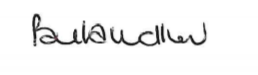 HR Services Manager16/08/20